              БОЙОРОК                                                          РАСПОРЯЖЕНИЕ         06 февраль 2017  йыл                  №  2                 06 февраля  2017 годаО  постановке  на  учет  в качестве  нуждающихся  в  улучшении жилищных  условий  и  имеющих  право  на  государственную  поддержку граждан  сельского  поселения  Мутабашевский  сельсовет муниципального района Аскинский район Республики Башкортостан.    В  соответствии  с  Жилищным  кодексом  РФ  и  в  целях  улучшения  жилищных  условий  населения  сельского  поселения  Мутабашевский  сельсовет муниципального  района  Аскинский  район  Республики  Башкортостан: Признать  гр. Корбанову Альбину Мингашимовну, 01.10.1986 г.р., в  качестве нуждающейся  в  улучшении жилищных  условий   и  имеющей  право  на  государственную  поддержку  в  форме  субсидий  на  строительство (приобретение)  жилых помещений  в  сельской  местности  и  принять  на  учет  в  качестве  нуждающейся  в  жилых  помещениях  и  имеющей  право  на  государственную  поддержку.Глава сельского поселения :                          А.Г.ФайзуллинБАШКОРТОСТАН РЕСПУБЛИКАҺЫАСКЫН  РАЙОНЫМУНИЦИПАЛЬ РАЙОНЫНЫҢМОТАБАШ   АУЫЛ  БИЛӘМӘҺЕ ХӘКИМИӘТЕ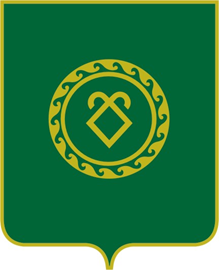              АДМИНИСТРАЦИЯСЕЛЬСКОГО ПОСЕЛЕНИЯМУТАБАШЕВСКИЙ СЕЛЬСОВЕТМУНИЦИПАЛЬНОГО РАЙОНААСКИНСКИЙ РАЙОНРЕСПУБЛИКИ  БАШКОРТОСТАН